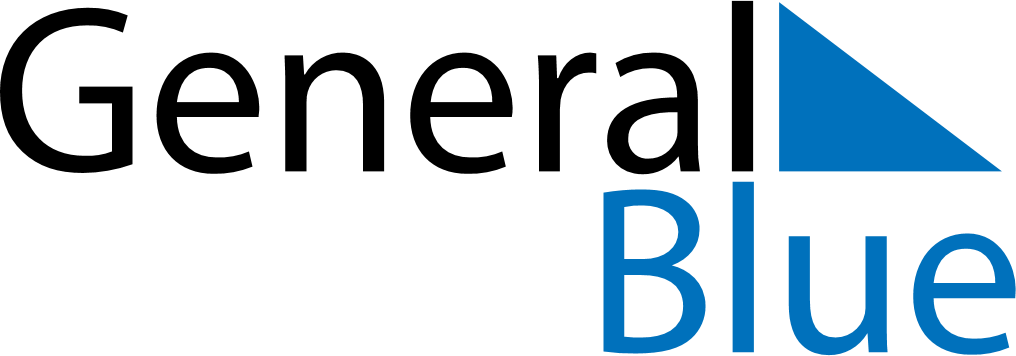 June 2024June 2024June 2024June 2024June 2024June 2024June 2024Aguimes, Canary Islands, SpainAguimes, Canary Islands, SpainAguimes, Canary Islands, SpainAguimes, Canary Islands, SpainAguimes, Canary Islands, SpainAguimes, Canary Islands, SpainAguimes, Canary Islands, SpainSundayMondayMondayTuesdayWednesdayThursdayFridaySaturday1Sunrise: 7:05 AMSunset: 8:53 PMDaylight: 13 hours and 47 minutes.23345678Sunrise: 7:05 AMSunset: 8:53 PMDaylight: 13 hours and 48 minutes.Sunrise: 7:05 AMSunset: 8:54 PMDaylight: 13 hours and 48 minutes.Sunrise: 7:05 AMSunset: 8:54 PMDaylight: 13 hours and 48 minutes.Sunrise: 7:05 AMSunset: 8:54 PMDaylight: 13 hours and 49 minutes.Sunrise: 7:05 AMSunset: 8:55 PMDaylight: 13 hours and 50 minutes.Sunrise: 7:05 AMSunset: 8:55 PMDaylight: 13 hours and 50 minutes.Sunrise: 7:05 AMSunset: 8:56 PMDaylight: 13 hours and 51 minutes.Sunrise: 7:05 AMSunset: 8:56 PMDaylight: 13 hours and 51 minutes.910101112131415Sunrise: 7:05 AMSunset: 8:57 PMDaylight: 13 hours and 52 minutes.Sunrise: 7:04 AMSunset: 8:57 PMDaylight: 13 hours and 52 minutes.Sunrise: 7:04 AMSunset: 8:57 PMDaylight: 13 hours and 52 minutes.Sunrise: 7:05 AMSunset: 8:57 PMDaylight: 13 hours and 52 minutes.Sunrise: 7:05 AMSunset: 8:58 PMDaylight: 13 hours and 53 minutes.Sunrise: 7:05 AMSunset: 8:58 PMDaylight: 13 hours and 53 minutes.Sunrise: 7:05 AMSunset: 8:58 PMDaylight: 13 hours and 53 minutes.Sunrise: 7:05 AMSunset: 8:59 PMDaylight: 13 hours and 54 minutes.1617171819202122Sunrise: 7:05 AMSunset: 8:59 PMDaylight: 13 hours and 54 minutes.Sunrise: 7:05 AMSunset: 8:59 PMDaylight: 13 hours and 54 minutes.Sunrise: 7:05 AMSunset: 8:59 PMDaylight: 13 hours and 54 minutes.Sunrise: 7:05 AMSunset: 9:00 PMDaylight: 13 hours and 54 minutes.Sunrise: 7:05 AMSunset: 9:00 PMDaylight: 13 hours and 54 minutes.Sunrise: 7:06 AMSunset: 9:00 PMDaylight: 13 hours and 54 minutes.Sunrise: 7:06 AMSunset: 9:00 PMDaylight: 13 hours and 54 minutes.Sunrise: 7:06 AMSunset: 9:01 PMDaylight: 13 hours and 54 minutes.2324242526272829Sunrise: 7:06 AMSunset: 9:01 PMDaylight: 13 hours and 54 minutes.Sunrise: 7:07 AMSunset: 9:01 PMDaylight: 13 hours and 54 minutes.Sunrise: 7:07 AMSunset: 9:01 PMDaylight: 13 hours and 54 minutes.Sunrise: 7:07 AMSunset: 9:01 PMDaylight: 13 hours and 54 minutes.Sunrise: 7:07 AMSunset: 9:01 PMDaylight: 13 hours and 54 minutes.Sunrise: 7:07 AMSunset: 9:01 PMDaylight: 13 hours and 53 minutes.Sunrise: 7:08 AMSunset: 9:01 PMDaylight: 13 hours and 53 minutes.Sunrise: 7:08 AMSunset: 9:02 PMDaylight: 13 hours and 53 minutes.30Sunrise: 7:08 AMSunset: 9:02 PMDaylight: 13 hours and 53 minutes.